ПРОТОКОЛ № _____Доп. Вр.                    в пользу                                           Серия 11-метровых                    в пользу                                            Подпись судьи : _____________________ /_________________________ /ПредупрежденияУдаленияПредставитель принимающей команды: ______________________ / _____________________ Представитель команды гостей: _____________________ / _________________________ Замечания по проведению игры ______________________________________________________________________________________________________________________________________________________________________________________________________________________________________________________________________________________________________________________________________________________________________________________________________________________________________________________________________________________________________________________________Травматические случаи (минута, команда, фамилия, имя, номер, характер повреждения, причины, предварительный диагноз, оказанная помощь): _________________________________________________________________________________________________________________________________________________________________________________________________________________________________________________________________________________________________________________________________________________________________________________________________________________________________________Подпись судьи:   _____________________ / _________________________Представитель команды: ______    __________________  подпись: ___________________    (Фамилия, И.О.)Представитель команды: _________    _____________ __ подпись: ______________________                                                             (Фамилия, И.О.)Лист травматических случаевТравматические случаи (минута, команда, фамилия, имя, номер, характер повреждения, причины, предварительный диагноз, оказанная помощь)_______________________________________________________________________________________________________________________________________________________________________________________________________________________________________________________________________________________________________________________________________________________________________________________________________________________________________________________________________________________________________________________________________________________________________________________________________________________________________________________________________________________________________________________________________________________________________________________________________________________________________________________________________________________________________________________________________________________________________________________________________________________________________________________________________________________________________________________________________________________________________________________________________________________________________________________________________________________________________________________________________________________________________________________________________________________________________________________________________________________________________________Подпись судьи : _________________________ /________________________/ 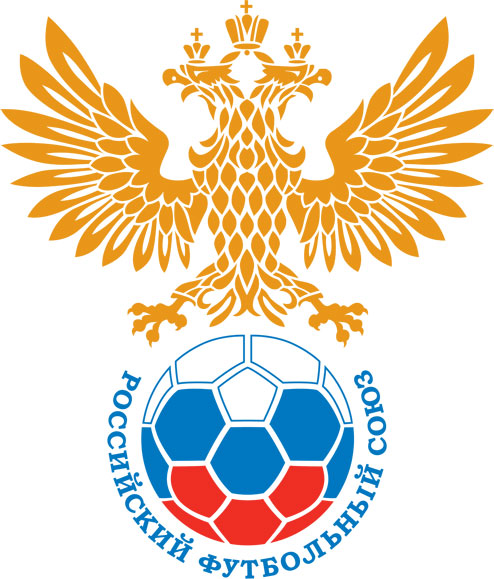 РОССИЙСКИЙ ФУТБОЛЬНЫЙ СОЮЗМАОО СФФ «Центр»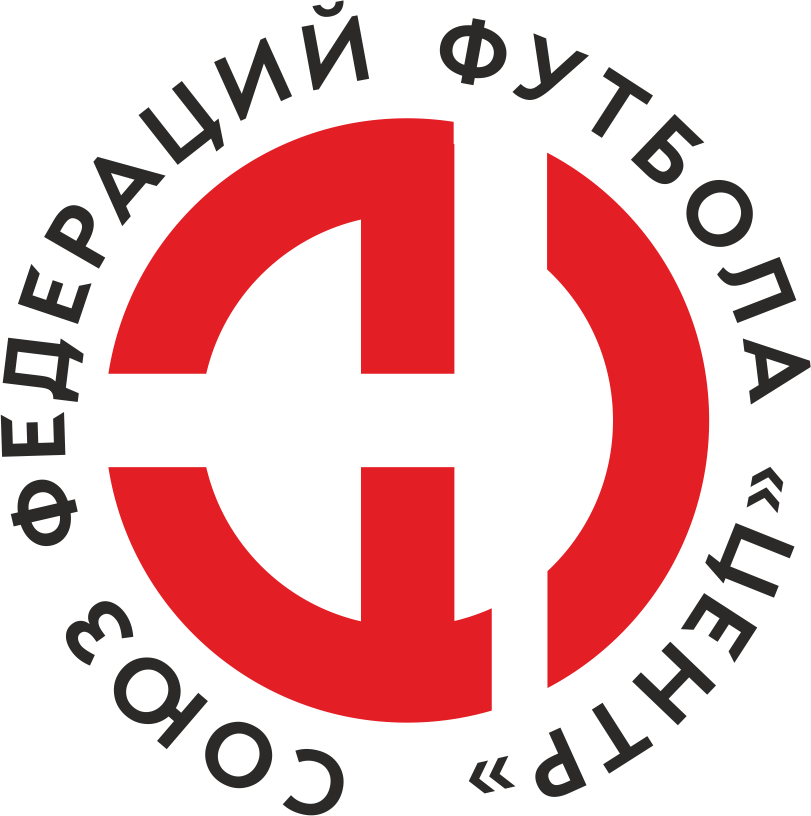    Первенство России по футболу среди команд III дивизиона, зона «Центр» _____ финала Кубка России по футболу среди команд III дивизиона, зона «Центр»Стадион «Центральный им. В.И. Ленина» (Орёл)Дата:23 сентября 2023Орёл (Орёл)Орёл (Орёл)Орёл (Орёл)Орёл (Орёл)Академия футбола (Тамбов)Академия футбола (Тамбов)команда хозяевкоманда хозяевкоманда хозяевкоманда хозяевкоманда гостейкоманда гостейНачало:18:00Освещение:естественное (с 8 минуты электрическое)естественное (с 8 минуты электрическое)Количество зрителей:4000Результат:4:0в пользуОрёл (Орёл)1 тайм:2:0в пользув пользу Орёл (Орёл)Судья:Саутин Андрей  (Рязань)кат.не указано1 помощник:Гавриленко Антон (Брянск)кат.1 кат.2 помощник:Никитин Даниил (Тула)кат.1 кат.Резервный судья:Резервный судья:Махрин Виктор (Орёл)кат.1 кат.Инспектор:Бабин Сергей Сергеевич (Железногорск)Бабин Сергей Сергеевич (Железногорск)Бабин Сергей Сергеевич (Железногорск)Бабин Сергей Сергеевич (Железногорск)Делегат:СчетИмя, фамилияКомандаМинута, на которой забит мячМинута, на которой забит мячМинута, на которой забит мячСчетИмя, фамилияКомандаС игрыС 11 метровАвтогол1:0Евгений РагулькинОрёл (Орёл)322:0Дмитрий МироненкоОрёл (Орёл)373:0Евгений РагулькинОрёл (Орёл)714:0Дмитрий МеркуловОрёл (Орёл)88Мин                 Имя, фамилия                          КомандаОснование45+Кирилл ЛукьянчиковОрёл (Орёл)оскорбительные высказывания в адрес арбитраРОССИЙСКИЙ ФУТБОЛЬНЫЙ СОЮЗМАОО СФФ «Центр»РОССИЙСКИЙ ФУТБОЛЬНЫЙ СОЮЗМАОО СФФ «Центр»РОССИЙСКИЙ ФУТБОЛЬНЫЙ СОЮЗМАОО СФФ «Центр»РОССИЙСКИЙ ФУТБОЛЬНЫЙ СОЮЗМАОО СФФ «Центр»РОССИЙСКИЙ ФУТБОЛЬНЫЙ СОЮЗМАОО СФФ «Центр»РОССИЙСКИЙ ФУТБОЛЬНЫЙ СОЮЗМАОО СФФ «Центр»Приложение к протоколу №Приложение к протоколу №Приложение к протоколу №Приложение к протоколу №Дата:23 сентября 202323 сентября 202323 сентября 202323 сентября 202323 сентября 2023Команда:Команда:Орёл (Орёл)Орёл (Орёл)Орёл (Орёл)Орёл (Орёл)Орёл (Орёл)Орёл (Орёл)Игроки основного составаИгроки основного составаЦвет футболок: Зелёный        Цвет гетр: Зелёный Цвет футболок: Зелёный        Цвет гетр: Зелёный Цвет футболок: Зелёный        Цвет гетр: Зелёный Цвет футболок: Зелёный        Цвет гетр: Зелёный НЛ – нелюбительНЛОВ – нелюбитель,ограничение возраста НЛ – нелюбительНЛОВ – нелюбитель,ограничение возраста Номер игрокаЗаполняется печатными буквамиЗаполняется печатными буквамиЗаполняется печатными буквамиНЛ – нелюбительНЛОВ – нелюбитель,ограничение возраста НЛ – нелюбительНЛОВ – нелюбитель,ограничение возраста Номер игрокаИмя, фамилияИмя, фамилияИмя, фамилия24Никита_Е. Котов Никита_Е. Котов Никита_Е. Котов 4Евгений Мерцалов Евгений Мерцалов Евгений Мерцалов 47Кирилл Лукьянчиков Кирилл Лукьянчиков Кирилл Лукьянчиков 74Дмитрий Мироненко Дмитрий Мироненко Дмитрий Мироненко 6Сергей Лузин Сергей Лузин Сергей Лузин 7Иван Щербаков (к)Иван Щербаков (к)Иван Щербаков (к)99Данил Кузьмин Данил Кузьмин Данил Кузьмин 23Егор Ручкин Егор Ручкин Егор Ручкин 57Максим Широков Максим Широков Максим Широков 10Георгий Борисов Георгий Борисов Георгий Борисов 11Евгений Рагулькин Евгений Рагулькин Евгений Рагулькин Запасные игроки Запасные игроки Запасные игроки Запасные игроки Запасные игроки Запасные игроки 1Павел ЗемсковПавел ЗемсковПавел Земсков29Мухтар МухамадМухтар МухамадМухтар Мухамад9Максим НиколаевМаксим НиколаевМаксим Николаев3Сергей ПолосинСергей ПолосинСергей Полосин55Дмитрий КопыловДмитрий КопыловДмитрий Копылов13Никита КрасовНикита КрасовНикита Красов8Дмитрий МеркуловДмитрий МеркуловДмитрий Меркулов22Иван СтавцевИван СтавцевИван Ставцев17Тимофей КлимовТимофей КлимовТимофей Климов26Евгений СимаковЕвгений СимаковЕвгений СимаковТренерский состав и персонал Тренерский состав и персонал Фамилия, имя, отчествоФамилия, имя, отчествоДолжностьДолжностьТренерский состав и персонал Тренерский состав и персонал 1Евгений Викторович ПоляковТренер Тренер Тренерский состав и персонал Тренерский состав и персонал 2Пётр Александрович НемовТренерТренер3Максим Валерьевич ПанинТренерТренер4Руслан Викторович АкимовТренер вратарейТренер вратарей5Евгений Сергеевич Харин Массажист Массажист 67ЗаменаЗаменаВместоВместоВместоВышелВышелВышелВышелМинМинСудья: _________________________Судья: _________________________Судья: _________________________11Егор РучкинЕгор РучкинЕгор РучкинСергей ПолосинСергей ПолосинСергей ПолосинСергей Полосин464622Сергей ЛузинСергей ЛузинСергей ЛузинДмитрий КопыловДмитрий КопыловДмитрий КопыловДмитрий Копылов4646Подпись Судьи: _________________Подпись Судьи: _________________Подпись Судьи: _________________33Максим ШироковМаксим ШироковМаксим ШироковНикита КрасовНикита КрасовНикита КрасовНикита Красов6161Подпись Судьи: _________________Подпись Судьи: _________________Подпись Судьи: _________________44Георгий БорисовГеоргий БорисовГеоргий БорисовЕвгений СимаковЕвгений СимаковЕвгений СимаковЕвгений Симаков676755Иван ЩербаковИван ЩербаковИван ЩербаковДмитрий МеркуловДмитрий МеркуловДмитрий МеркуловДмитрий Меркулов797966Евгений РагулькинЕвгений РагулькинЕвгений РагулькинМухтар МухамадМухтар МухамадМухтар МухамадМухтар Мухамад848477Евгений МерцаловЕвгений МерцаловЕвгений МерцаловМаксим НиколаевМаксим НиколаевМаксим НиколаевМаксим Николаев8686        РОССИЙСКИЙ ФУТБОЛЬНЫЙ СОЮЗМАОО СФФ «Центр»        РОССИЙСКИЙ ФУТБОЛЬНЫЙ СОЮЗМАОО СФФ «Центр»        РОССИЙСКИЙ ФУТБОЛЬНЫЙ СОЮЗМАОО СФФ «Центр»        РОССИЙСКИЙ ФУТБОЛЬНЫЙ СОЮЗМАОО СФФ «Центр»        РОССИЙСКИЙ ФУТБОЛЬНЫЙ СОЮЗМАОО СФФ «Центр»        РОССИЙСКИЙ ФУТБОЛЬНЫЙ СОЮЗМАОО СФФ «Центр»        РОССИЙСКИЙ ФУТБОЛЬНЫЙ СОЮЗМАОО СФФ «Центр»        РОССИЙСКИЙ ФУТБОЛЬНЫЙ СОЮЗМАОО СФФ «Центр»        РОССИЙСКИЙ ФУТБОЛЬНЫЙ СОЮЗМАОО СФФ «Центр»Приложение к протоколу №Приложение к протоколу №Приложение к протоколу №Приложение к протоколу №Приложение к протоколу №Приложение к протоколу №Дата:Дата:23 сентября 202323 сентября 202323 сентября 202323 сентября 202323 сентября 202323 сентября 2023Команда:Команда:Команда:Академия футбола (Тамбов)Академия футбола (Тамбов)Академия футбола (Тамбов)Академия футбола (Тамбов)Академия футбола (Тамбов)Академия футбола (Тамбов)Академия футбола (Тамбов)Академия футбола (Тамбов)Академия футбола (Тамбов)Игроки основного составаИгроки основного составаЦвет футболок: Белый    Цвет гетр:  Белый Цвет футболок: Белый    Цвет гетр:  Белый Цвет футболок: Белый    Цвет гетр:  Белый Цвет футболок: Белый    Цвет гетр:  Белый НЛ – нелюбительНЛОВ – нелюбитель,ограничение возрастаНЛ – нелюбительНЛОВ – нелюбитель,ограничение возрастаНомер игрокаЗаполняется печатными буквамиЗаполняется печатными буквамиЗаполняется печатными буквамиНЛ – нелюбительНЛОВ – нелюбитель,ограничение возрастаНЛ – нелюбительНЛОВ – нелюбитель,ограничение возрастаНомер игрокаИмя, фамилияИмя, фамилияИмя, фамилия16Николай Славин Николай Славин Николай Славин 3Денис Черемисин Денис Черемисин Денис Черемисин 4Алексей Дубинин Алексей Дубинин Алексей Дубинин 2Владислав Павельев (к)Владислав Павельев (к)Владислав Павельев (к)НЛОВ99Вячеслав Пузиков Вячеслав Пузиков Вячеслав Пузиков НЛОВ25Дмитрий Кольтюков Дмитрий Кольтюков Дмитрий Кольтюков 20Александр Малин Александр Малин Александр Малин НЛОВ21Иван Пчелинцев Иван Пчелинцев Иван Пчелинцев 9Муса Сайфутдинов Муса Сайфутдинов Муса Сайфутдинов 8Владислав Конырев Владислав Конырев Владислав Конырев 11Денис Самойлов Денис Самойлов Денис Самойлов Запасные игроки Запасные игроки Запасные игроки Запасные игроки Запасные игроки Запасные игроки 1Сергей МанашкинСергей МанашкинСергей Манашкин49Михаил КудряшовМихаил КудряшовМихаил Кудряшов19Егор СтебеньковЕгор СтебеньковЕгор Стебеньков22Максим КувшиновМаксим КувшиновМаксим Кувшинов18Максим БайкаловМаксим БайкаловМаксим БайкаловНЛОВ77Андрей ВасеповАндрей ВасеповАндрей Васепов6Александр НовиковАлександр НовиковАлександр НовиковТренерский состав и персонал Тренерский состав и персонал Фамилия, имя, отчествоФамилия, имя, отчествоДолжностьДолжностьТренерский состав и персонал Тренерский состав и персонал 1Максим Александрович МысинГлавный тренерГлавный тренерТренерский состав и персонал Тренерский состав и персонал 2Вячеслав Вячеславович ГоляковНачальник командыНачальник команды34567Замена Замена ВместоВместоВышелМинСудья : ______________________Судья : ______________________11Муса СайфутдиновМуса СайфутдиновАндрей Васепов5622Владислав КоныревВладислав КоныревЕгор Стебеньков70Подпись Судьи : ______________Подпись Судьи : ______________Подпись Судьи : ______________33Дмитрий КольтюковДмитрий КольтюковМаксим Байкалов77Подпись Судьи : ______________Подпись Судьи : ______________Подпись Судьи : ______________44Иван ПчелинцевИван ПчелинцевМаксим Кувшинов7955Алексей ДубининАлексей ДубининМихаил Кудряшов8466Николай СлавинНиколай СлавинСергей Манашкин8677        РОССИЙСКИЙ ФУТБОЛЬНЫЙ СОЮЗМАОО СФФ «Центр»        РОССИЙСКИЙ ФУТБОЛЬНЫЙ СОЮЗМАОО СФФ «Центр»        РОССИЙСКИЙ ФУТБОЛЬНЫЙ СОЮЗМАОО СФФ «Центр»        РОССИЙСКИЙ ФУТБОЛЬНЫЙ СОЮЗМАОО СФФ «Центр»   Первенство России по футболу среди футбольных команд III дивизиона, зона «Центр» _____ финала Кубка России по футболу среди футбольных команд III дивизиона, зона «Центр»       Приложение к протоколу №Дата:23 сентября 2023Орёл (Орёл)Академия футбола (Тамбов)команда хозяевкоманда гостей